Publicado en  el 07/02/2014 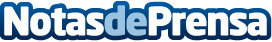 El paciente como prioridadArtículo de Isabel Oriol, presidenta de la aecc y su Fundación CientíficaDatos de contacto:Nota de prensa publicada en: https://www.notasdeprensa.es/el-paciente-como-prioridad_1 Categorias: Medicina Solidaridad y cooperación http://www.notasdeprensa.es